МИНИСТЕРСТВО ОБРАЗОВАНИЯ, НАУКИ И МОЛОДЕЖНОЙ ПОЛИТИКИ НИЖЕГОРОДСКОЙ ОБЛАСТИГОСУДАРСТВЕННОЕ БЮДЖЕТНОЕ ПРОФЕССИОНАЛЬНОЕ ОБРАЗОВАТЕЛЬНОЕ УЧРЕЖДЕНИЕ«ВАРНАВИНСКИЙ ТЕХНОЛОГО-ЭКОНОМИЧЕСКИЙ ТЕХНИКУМ»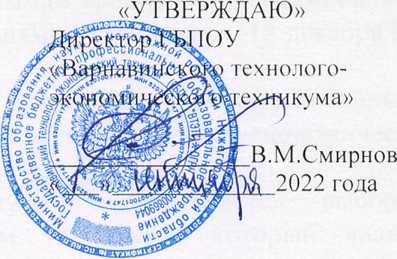 П О Л О Ж Е Н И ЕО СОВЕТЕ ТЕХНИКУМАд.Коленово2022ОБЩИЕ ПОЛОЖЕНИЯНастоящее Положение о Совете Техникума (далее – Положение) разработано в соответствии с:Федеральным законом «Об образовании в Российской Федерации» от 29.12.2012 №273-ФЗ;приказом Министерства образования и науки РФ от 14.06.2013 №464«Об утверждении порядка организации и осуществления образовательной деятельности по образовательным программам среднего профессионального образования» (с изменениями и дополнениями от 22 января, 15 декабря 2014 года, 28 августа 2020 года);Уставом Государственного бюджетного профессионального образовательного учреждение «Варнавинского технолого-экономического техникума» (далее – ГБПОУ «ВТЭТ»).Общее руководство техникума осуществляется выборным представительным органом – Советом техникума, который является постоянно действующим органом самоуправления, в строгом соответствии с законодательством РФ и основывается на сочетании принципов единоначалия и коллегиальности.Основными целями деятельности Совета техникума являются:представление, выражение и защита общих интересов всех участников образовательного процесса;определение основных стратегических направлений деятельности техникума и содействие претворению их в жизнь.ПОРЯДОК ФОРМИРОВАНИЯ СОВЕТА ТЕХНИКУМА И ЕГОСОСТАВСовет техникума избирается на Конференции работников и обучающихся техникума сроком на 3 (Три) года. Количественный состав Совета техникума – 13 человек. Совет подчиняется Конференции работников и обучающихся техникума и подотчетен ей.В Совет техникума входят директор техникума, представители всех категорий работников техникума:Председателем Совета техникума избирается Директор техникума, либо один из его заместителей. Выдвижение кандидатов в Совет техникума осуществляется непосредственно на Конференции коллективами подразделений, а также членами трудового коллектива.2.5. Состав Совета техникума утверждается приказом Директора техникума на основании проведенного открытого голосования Конференции техникума.ПОРЯДОК ДЕЯТЕЛЬНОСТИ СОВЕТА ТЕХНИКУМАЗаседания Совета техникума созываются по мере необходимости, но не реже двух раз в год.Внеочередные	заседания	Совета	техникума	проводятся	по требованию не менее  одной трети его состава.Заседание Совета техникума считается состоявшимся, а его решения  правомочны в случае присутствия не менее 2/3 (двух третей) его состава.Председатель Совета техникума:организует работу Совета;созывает заседания Совета техникума и председательствует на них;обладает правом решающего голоса при принятии решений в случае равенства голосов членов Совета техникума;подписывает	решения	Совета	техникума	и	контролирует	их исполнение.Секретарь Совета техникума:готовит необходимые документы к заседаниям Совета;уведомляет состав Совета техникума о повестке заседания;ведет протокол заседания Совета;организует	подготовку	пакета	документов,	необходимых	для вынесения обоснованных решений по повестке заседания.ПОЛНОМОЧИЯ СОВЕТА ТЕХНИКУМАК основным компетенциям Совета техникума в соответствии с Уставом ГБПОУ «ВТЭТ» относятся:утверждение бюджета реализации основных профессиональных программ;рассмотрение вопросов расходования внебюджетных средств на содержание техникума в порядке, установленном законодательством Российской Федерации;осуществление контроля за подразделением общественного питания;внесение предложений по изменениям в Устав;рассмотрение состояния и путей улучшения условий труда, быта иотдыха обучающихся и работников техникума;принятие решения о премировании работников;внесение предложений о возможности оплаты длительного отпуска сроком до одного года педагогическим работникам за счет внебюджетных средств техникума.Совет техникума осуществляет следующие полномочия:Обеспечивает созыв и проведение Конференций техникума и контроль за выполнением их решений;Рассматривает в предварительном порядке наиболее важные вопросы деятельности техникума, подготовленные администрацией техникума совместно с рабочими группами Совета.К числу таких вопросов относятся:проект коллективного трудового договора;проекты локальных нормативных правовых актов, регламентирующих деятельность техникума, а также проекты изменений в уже существующие локальные нормативные правовые акты;комплексный план улучшения условий и охраны труда, социально- культурных мероприятий, культурно-просветительских мероприятий;порядок предоставления льгот для передовиков и ветеранов труда. Также Совет техникума осуществляет контроль за предоставлением таковых льгот.Организует отчет Директора и его заместителей на своих заседаниях, на Конференции о ходе выполнения договорных обязательств по Коллективному договору, мероприятий по вопросам социально- экономического, производственного развития и другим вопросам, определяет пути повышения учебно-воспитательного процесса, использование передового опыта.Рассматривает по представлению администрации и принимает решение:о порядке выплаты обучающимся денежного вознаграждения за выполнение работы в период производственного обучения и производственной практики;об основных направлениях использования фондов развития производства, социального развития и распределения фонда материального стимулирования работников;о направлении средств на строительство, реконструкцию или ремонт помещений, столовой, спортивных сооружений, улучшение условий и охраны труда, бытового и культурного обслуживания.Обеспечивает широкое информирование работников техникума о решениях, принимаемых на заседаниях Совета и положении дел в экономической, хозяйственной и социальной жизни техникума.Может создавать при необходимости комиссии для проверки выполнения решений Совета техникума и Конференции работников и обучающихся техникума.Примерный состав комиссий Совета техникума:комиссия по планированию производства, заключению коллективных договоров, по подготовке и повышению квалификации, расстановке кадров;комиссия по организации, нормированию и оплате труда, распределению и использованию средств стимулирующей части фонда оплаты труда;комиссия по улучшению социально-культурных и жилищно-бытовых условий работников;комиссия по улучшению условий и охраны труда.ЗАКЛЮЧИТЕЛЬНЫЕ ПОЛОЖЕНИЯ5.1. Решения Совета техникума принимаются в соответствии с пунктом3.3. настоящего Положения с обязательным оформлением протокола заседания Совета техникума, который должен быть изготовлен в окончательном виде не позднее пяти дней с проведения заседания.Решения, принятые Советом техникума, обязательны для исполнения  всеми участниками образовательного процесса.О своей деятельности Совет техникума отчитывается перед собранием трудового коллектива на Конференции работников и обучающихся техникума одновременно с выборами или в другое время, установленное Конференцией.Члены Совета техникума выполняют свои обязанности на общественных началах. Администрация техникума вправе поощрять особо отличившихся членов Совета техникума.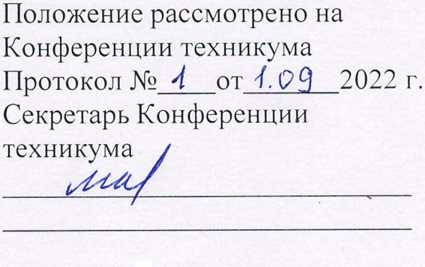 